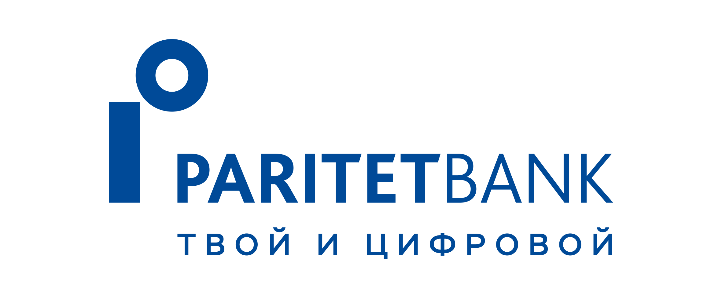 ПРИЕМ ПЛАТЕЖЕЙ ПО КРЕДИТАМ В ПОСЛЕДНИЙ РАБОЧИЙ ДЕНЬ МЕСЯЦАУважаемые клиенты!В последний рабочий день месяца прием платежей по кредитам в отделениях Paritetbank осуществляется до 16:00. В случае, если последним рабочим днем является пятница, прием платежей по кредитам в отделениях Paritetbank осуществляется до 15:00. Если отделение оканчивает свою работу ранее указанного выше времени, то прием платежей по кредитам осуществляется по режиму работы отделения. С уважением, Paritetbank